LESSON 8 – A WRESTLING MATCH ON PROMISE ROADGenesis 25 - 35THEME: 	To show that obeying the Holy Spirit can bring us victory.          Do you understand the word “wrestling?”  To wrestle means to use force in pinning down  an opponent for a certain amount of time.  There are two kinds of wrestling matches in this world: the physical match between people we can see, and the spiritual match which we cannot see. Today as we travel, we shall hear of a very unusual wrestling match between a man and God.	After the death of Abraham, God appeared to Isaac and confirmed to him all the great promises which He had made to his father Abraham (Genesis 26:2-5). God had promised that He would multiply the descendants of Abraham as the stars of heaven. Isaac believed God.	Twins were born to Isaac and Rebekah. Although they were brothers, Esau and Jacob always struggled with each other, even in the womb (Genesis 25:22,23). Esau “was a skillful hunter, a man of the field; but Jacob was a mild man, dwelling in tents” (Genesis 25:27). God had told Rebekah that the older son Esau would someday serve the younger son Jacob. The family knew that God kept His promises, but they did not know how it would happen.	First, Esau sold his birthright to Jacob for some stew because he was hungry (Genesis 25:29-34).  Second, Rebekah helped Jacob to obtain Isaac’s blessing by taking advantage of his blindness. Since Esau despised his birthright, he also lost his opportunity to receive Isaac’s blessing (Genesis 27:1-33). As a result, Jacob fled from home so that Esau would not kill him after Isaac’s death (Genesis 27:41). 	Isaac and Rebekah wanted Jacob to go to Haran to live with Rebekah’s brother Laban. They wanted Jacob to choose a wife from the daughters of Laban (Genesis 28:1-2). It was during this trip that God appeared to Jacob in a dream (Genesis 28:12-15).  God promised to go with him, and that He would bring him back to the land of Isaac (Canaan). God wanted Jacob to trust Him to work out His plans, and He wanted Jacob to obey Him (Genesis 28:20-22).	For twenty years Jacob stayed in Haran serving Laban (Genesis 31:38-42). During that time, Jacob and his uncle Laban had many disagreements because of deceitfulness (Genesis 31:1-13). Also, Jacob served Laban for fourteen years in order to marry his true love Rachel (Genesis 29:18-30). At last God spoke to Jacob and told him to go back to his father Isaac’s land in Canaan (Genesis 31:3-21). Jacob took his wives, his eleven sons, his daughter, his livestock, and all his property. He fled because he was afraid that Laban would take away his wives from him (Genesis 31:31). Jacob was also afraid of his brother Esau.  “Then Jacob sent messengers before him to Esau his brother...” in the country of Edom (Genesis 32:3). They returned saying that Esau was coming to meet him with 400 men. Jacob was greatly afraid, so he made a plan to cause Esau’s heart to soften toward him and his large family with flocks, herds and camels. Jacob divided his group, and then he sent them all across the stream at night while he remained alone. He prayed asking God for His help (Genesis 32:9-12).	Suddenly a Man began to wrestle with him until daybreak (Genesis 32:22). When this Man saw that he could not win the match, He dislocated Jacob’s thigh. Then the Man said: “Let Me go, for the day breaks” (Genesis 32:26). But Jacob said: “I will not let You go unless You bless me” (Genesis 32:26). The Man said to him: “Your name shall no longer be called Jacob, but Israel; for you have struggled with God and with men, and have prevailed” (Genesis 32:28). And the Man blessed him there. So Jacob named the place Peniel, and he said: “For I have seen God face to face, and my life is preserved” (Genesis 32:30). Jacob had a great spiritual victory.Today we live in the age of Grace represented by GRACE AIRPORT on the chart. Although we do not see heavenly beings, there is an unseen being which we are to fight: the devil. Therefore our struggle is not against flesh and blood, but against the rulers, against the powers, against the world forces of this darkness, against the spiritual forces of wickedness in the heavenly places (Ephesians 6:12). We must also fight the old nature within us. When we trust the Lord Jesus Christ as our personal Saviour, His Holy Spirit dwells in us (Romans 8:9). However, our old nature is always fighting against the Spirit (Galatians 5:16,17). We must obey the Spirit if we want victory over sin in our spiritual lives.Christians are soldiers who fight the greatest spiritual battles of all time. The devil does not want the true believers in Christ to live a spiritual life of victory.  Therefore, we must put on the full armor of God in order to stand against our enemy (Ephesians 6:11). The whole armor of God is the belt of truth, the breastplate of righteousness, feet fitted with the readiness that comes from the gospel of peace, the shield of faith, the helmet of salvation and the sword of the Spirit which is the Word of God (Ephesians 6:14-17).	MEMORY VERSE: “Therefore, take up the whole armor of God, that you may be able to withstand in the evil day, and having done all, to stand ” (Ephesians 6:13).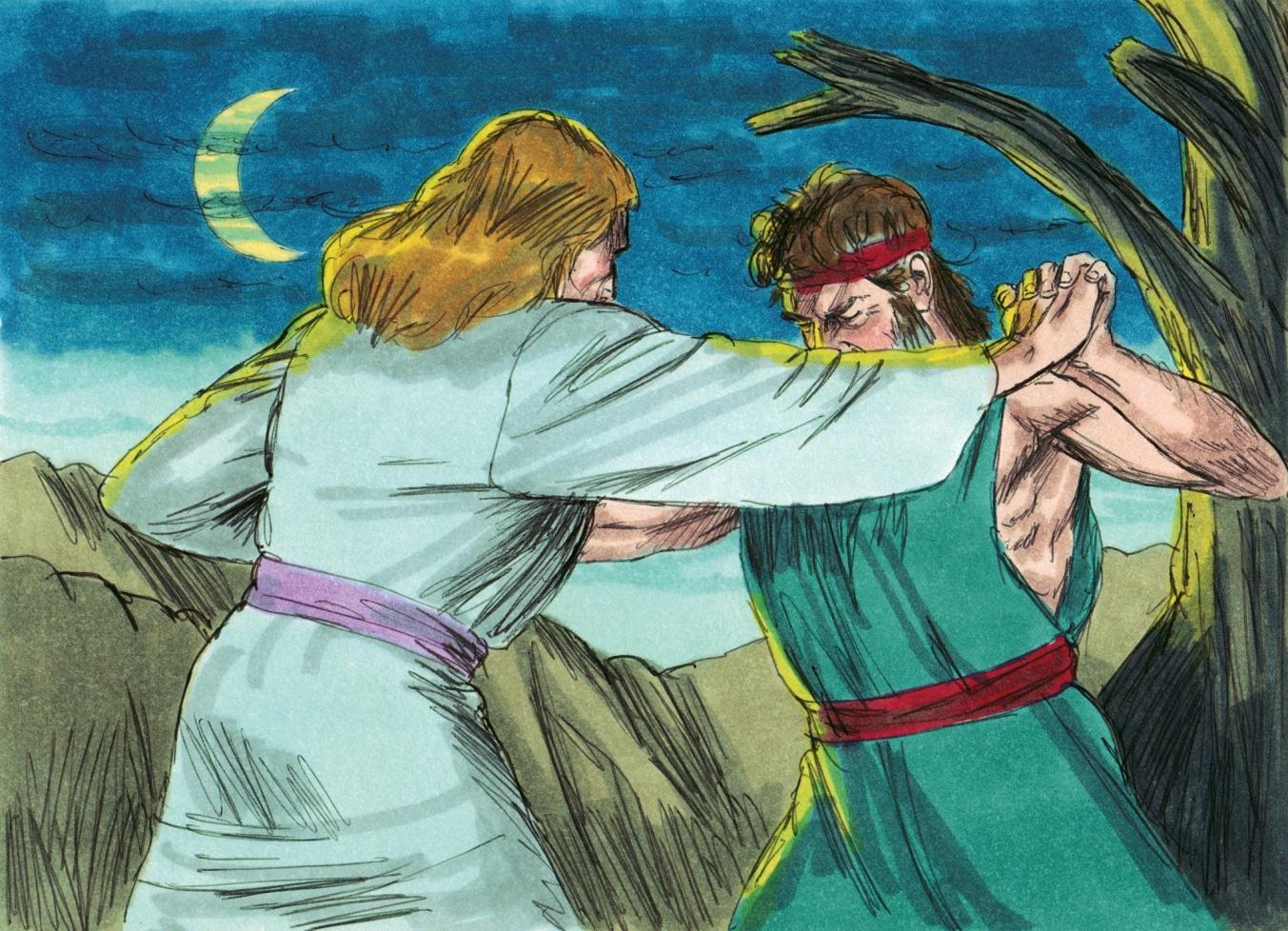 			    	           Source: Sweet Publishing - for illustration purposes of Genesis 32:24 onlyLESSON 8 – WORKSHEETColossians 3:9,10 teaches us that we, believers in Christ, have laid aside the Old Self (old nature) with its evil and that we have put on the New Self (new nature) who is being renewed to a true knowledge according to the image of the One who created him. The old nature or the flesh is always trying to gain control of the new nature or the Spirit. We can tell by the deeds of the flesh or by the fruit of the Spirit, which nature is controlling people. Take the words written below and write them under the nature which they indicate. Galatians 5:19-23. Love, Drunkenness, Enmities, Faithfulness, Strife, Peace, Gentleness, Jealousy, Envying, Joy, Immorality, Self-control	OLD SELF						NEW SELF_____________________________		_____________________________________________________________		_____________________________________________________________		_____________________________________________________________		________________________________ _____________________________		_____________________________________________________________		________________________________ Those who belong to Christ Jesus have _______________ the flesh/Old Self with its passions and desires. Galatians 5:24. That is the only way to have victory over the Old Self.Ephesians 6:12 tells us that our struggle is not against flesh and blood but against:____________________________________________________________________________________________________________________________________________________________________________________________________________________________________________________________________________If we want to be able to stand firm against the schemes of the devil, we must put on the full _________________ of God. Ephesians 6:11.Write Ephesians 6:13: ______________________________________________________________________________________________________________________________________________________________________________________________________________________________________________________________________